 Правила оказания государственной услуги "Регистрация налогоплательщиков" Глава 1. Общие положения       1. Настоящие Правила оказания государственной услуги "Регистрация налогоплательщиков" (далее – Правила) разработаны в соответствии с подпунктом 1) статьи 10 Закона Республики Казахстан от 15 апреля 2013 года "О государственных услугах" (далее – Закон) и определяют порядок оказания государственной услуги "Регистрация налогоплательщиков" (далее – государственная услуга) территориальными органами Комитета государственных доходов Министерства финансов Республики Казахстан по районам, городам и районам в городах, на территории специальных экономических зон (далее – услугодатель).      2. Государственная услуга оказывается физическим и юридическим лицам (далее – услугополучатель). Глава 2. Порядок оказания государственной услуги      3. Прием заявления и выдача результата оказания государственной услуги осуществляются:      1) через услугодателя – при внесении сведений о нерезиденте в государственную базу данных налогоплательщиков (далее – ГБД НП), внесении изменений и (или) дополнений в регистрационные данные;      2) через некоммерческое акционерное общество "Государственная корпорация "Правительство для граждан" (далее – Государственная корпорация) – при внесении сведений о нерезиденте в ГБД НП, внесении изменений и (или) дополнений в регистрационные данные;      3) посредством веб-портала "электронного правительства" www.egov.kz (далее – портал) – при внесении изменений и (или) дополнений в сведения об ответственном работнике по расчетам с бюджетом, номере телефона, адресе электронной почты услугополучателя.      Перечень основных требований к оказанию государственной услуги, включающий характеристики процесса, форму, содержание и результат оказания, а также иные сведения с учетом особенностей предоставления государственной услуги изложены согласно приложению 1 в форме стандарта государственной услуги.      При внесении сведений о нерезиденте в ГБД НП, внесении изменений и (или) дополнений в регистрационные данные в ГБД НП документы, представленные услугополучателем, принимаются структурным подразделением услугодателя ответственным за прием документов или Государственной корпорацией.      При внесении изменений и (или) дополнений в сведения об ответственном работнике по расчетам с бюджетом, номере телефона, адресе электронной почты услугополучателя запрос в форме электронного документа, удостоверенного электронной цифровой подписью (далее – ЭЦП) услугополучателя принимается через портал.       Для получения государственной услуги услугополучатели предоставляют документы, согласно статьям 76 и 77 Кодекса Республики Казахстан "О налогах и других обязательных платежах в бюджет (Налоговый кодекс)" от 25 декабря 2017 года (далее – Налоговый кодекс).      Для идентификации личности услугополучателя предъявляется документ, удостоверяющий личность.      При оказании государственной услуги услугополучатель предоставляет согласие на использование сведений, составляющих охраняемую законом тайну, содержащихся в информационных системах, если иное не предусмотрено законами Республики Казахстан.      Сведения о документах, удостоверяющих личность, о регистрации (перерегистрации) в качестве юридического лица, о государственной регистрации в качестве индивидуального предпринимателя, содержащихся в государственных информационных системах, работник услугодателя получает из соответствующих государственных информационных систем.      Истребование от услугополучателей документов и сведений, которые могут быть получены из информационных систем, не допускается.      При обращении к услугодателю услугополучатель получает талон о приеме соответствующих документов.       При обращении в Государственную корпорацию, в случае предоставления услугополучателем неполного пакета документов согласно перечню, предусмотренному пунктом 8 приложения 1 к настоящим Правилам, работник Государственной корпорации отказывает в приеме заявления, и выдает расписку об отказе в приеме документов по форме согласно приложению 2 к настоящим Правилам.      При приеме документов через Государственную корпорацию услугополучателю выдается расписка о приеме соответствующих документов.      При оказании государственной услуги через Государственную корпорацию на бумажном носителе, день приема заявлений и документов не входит в срок оказания государственной услуги.      В случае обращения через портал услугополучателю направляется статус о принятии запроса для оказания государственной услуги.      При представлении услугополучателем документов Государственную корпорацию в явочном порядке – работник Государственной корпорации принимает, проверяет документы, представленные услугополучателем, и принятые документы направляет услугодателю через курьерскую связь.       Структурное подразделение услугодателя ответственное за прием документов в день поступления документов осуществляет прием, проверку представленных документов и регистрацию (при обращении услугополучателя после окончания рабочего времени, в выходные и праздничные дни согласно Трудовому кодексу Республики Казахстан от 23 ноября 2015 года, прием заявлений и выдача результатов оказания государственной услуги осуществляется следующим рабочим днем).       В случаях представления услугополучателем неполного пакета документов согласно перечням, предусмотренным статьями 76 и 77 Налогового кодекса, и (или) документов с истекшим сроком действия, услугодатель отказывает в приеме заявления.      При установлении факта полноты представленных документов, работник, ответственный за обработку документов, вводит документы и обрабатывает в информационной системе "Интегрированная налоговая информационная система" в течение 3 (трех) рабочих дней с даты получения налогового заявления и результат государственной услуги направляет услугополучателю или в Государственную корпорацию.       В соответствии с подпунктом 11) пункта 2 статьи 5 Закона услугодатель обеспечивает внесение данных в информационную систему мониторинга оказания государственных услуг о стадии оказания государственной услуги в порядке, установленном приказом исполняющего обязанности Министра транспорта и коммуникаций Республики Казахстан от 14 июня 2013 года № 452 "Об утверждении Правил внесения данных в информационную систему мониторинга оказания государственных услуг о стадии оказания государственной услуги" (зарегистрирован в Реестре государственной регистрации нормативных правовых актов под № 8555).      При обращении на портал результат оказания государственной услуги направляется услугополучателю в форме электронного документа, удостоверенного ЭЦП должностного лица услугодателя.       При обращении к услугодателю или Государственную корпорацию результат оказания государственной услуги или мотивированный ответ об отказе в оказании государственной услуги в случаях и по основаниям, указанным в подпункте 2 пункта 2 статьи 19-1 Закона выдается на бумажном носителе.      В Государственной корпорации выдача готовых документов услугополучателю осуществляется на основании расписки о приеме соответствующих документов, при предъявлении удостоверения личности (либо его представителю, действующему на основании документа, выданного в соответствии с гражданским законодательством Республики Казахстан, в котором указываются соответствующие полномочия представителя).      Условие хранения услугодателем, Государственной корпорацией невостребованных в срок документов:      при не обращении услугополучателя за результатом государственной услуги в указанный срок, услугодатель обеспечивает их хранение по месту приема до получения услугополучателем;      Государственная корпорация обеспечивает хранение документов, в течение 1 (одного) месяца, после чего передает их услугодателю для дальнейшего хранения.      При обращении услугополучателя по истечении 1 (одного) месяца, по запросу Государственной корпорации услугодатель в течение 1 (одного) рабочего дня направляет готовые документы в Государственную корпорацию для выдачи услугополучателю.      4. В случае сбоя информационной системы, содержащей необходимые сведения для оказания государственной услуги, услугодатель в течение 30 (тридцати) минут с момента сбоя направляет запрос в службу поддержки по электронной почте inissd@mgd.kz с обязательным предоставлением информации по наименованию государственной услуги, регистрационному номеру заявления для получения государственной услуги, индивидуальному идентификационному номеру (ИИН), или бизнес-идентификационному номеру (БИН), наименованию услугополучателя, версии системного и прикладного программного обеспечения (Windows, ИНИС), описанию последовательности действий, приводящих к ошибке, скриншоты поясняющие возникшую проблему. 3. Порядок обжалования решений, действий (бездействия) услугодателей и (или) их должностных лиц, Государственной корпорации и (или) ее работников по вопросам оказания государственных услуг      5. В случаях несогласия с результатами оказания государственной услуги услугополучателем подается жалоба на решение, действия (бездействие) услугодателя по вопросам оказания государственных услуг в соответствии с законодательством Республики Казахстан:      на имя руководителя услугодателя;      на имя руководителя уполномоченного органа осуществляющего руководство в сфере обеспечения поступлений налогов и платежей в бюджет;      в уполномоченный орган по оценке и контролю за качеством оказания государственных услуг.      При этом жалоба на действия (бездействие) работников Государственной корпорации при оказании услуг через Государственную корпорацию подается на имя руководителя Государственной корпорации, либо в уполномоченный орган в сфере информатизации.       Жалоба услугополучателя, поступившая в адрес услугодателя, Государственной корпорации, непосредственно оказывающих государственные услуги, подлежит рассмотрению в соответствии с        пунктом 2 статьи 25 Закона в течение 5 (пяти) рабочих дней со дня ее регистрации.      Жалоба услугополучателя, поступившая в адрес уполномоченного органа по оценке и контролю за качеством оказания государственных услуг, подлежит рассмотрению в течение 15 (пятнадцати) рабочих дней со дня ее регистрации.       6. В случаях несогласия с результатами оказания государственной услуги услугополучатель в соответствии с подпунктом 6) пункта 1 статьи 4 Закона обращается в суд. Расписка об отказе в приеме документов       Руководствуясь пунктом 2 статьи 20 Закона Республики Казахстан от 15 апреля 2013 года "О государственных услугах", отдел №__ филиала Государственной корпорации "Правительство для граждан" (указать адрес) отказывает в приеме документов на оказание государственной услуги "Регистрация налогоплательщиков" ввиду представления Вами неполного пакета документов согласно перечню, предусмотренному приложением 1 к Правилам, а также документов с истекшим сроком действия, а именно:      Наименование отсутствующих документов и документов с истекшим сроком действия:
1) ________________________________________;
2) ________________________________________;
3) ….
Настоящая расписка составлена в 2 экземплярах, по одному для каждой стороны.
Ф.И.О (при его наличии) (работника Государственной корпорации) (подпись)
Исполнитель: Ф.И.О (при его наличии) _____________
Телефон __________
Получил: Ф.И.О (при его наличии) / подпись услугополучателя
"___" _________ 20__ год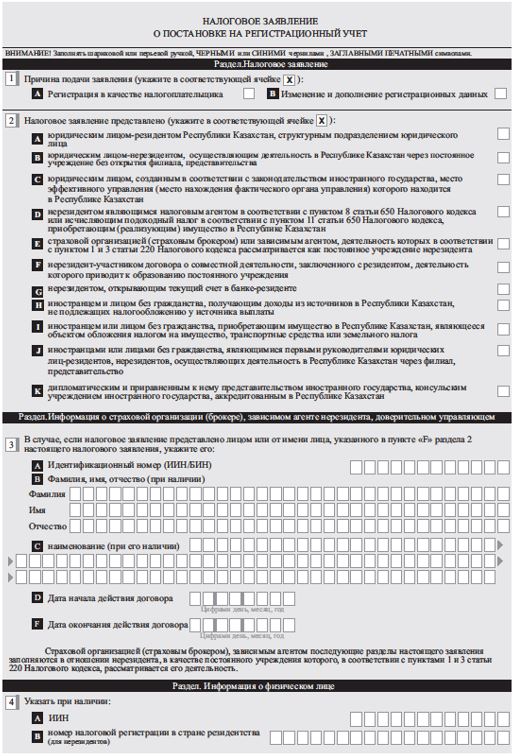  Документы, необходимые для внесения сведений о получателях (нерезидентах) в государственную базу данных налогоплательщиков      Для услугополучателей (физических лиц-нерезидентов):      для услугополучателей (юридических лиц – нерезидентов):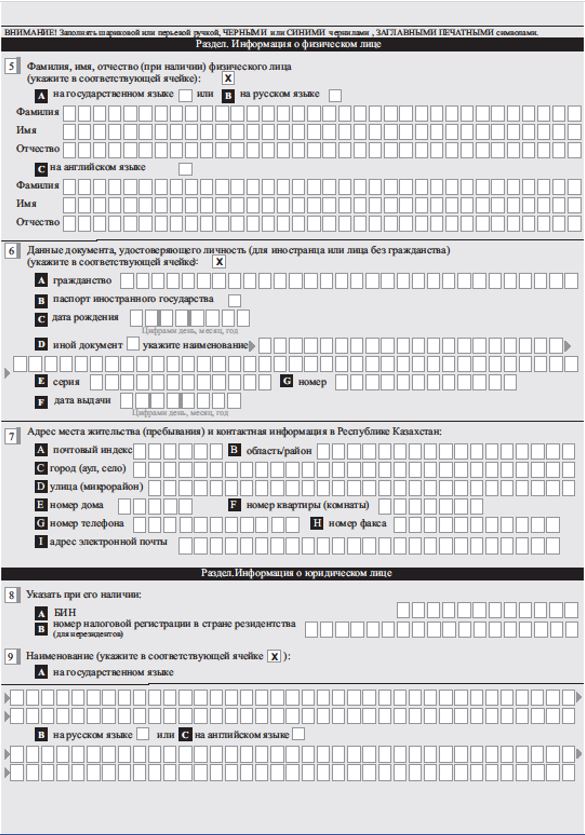 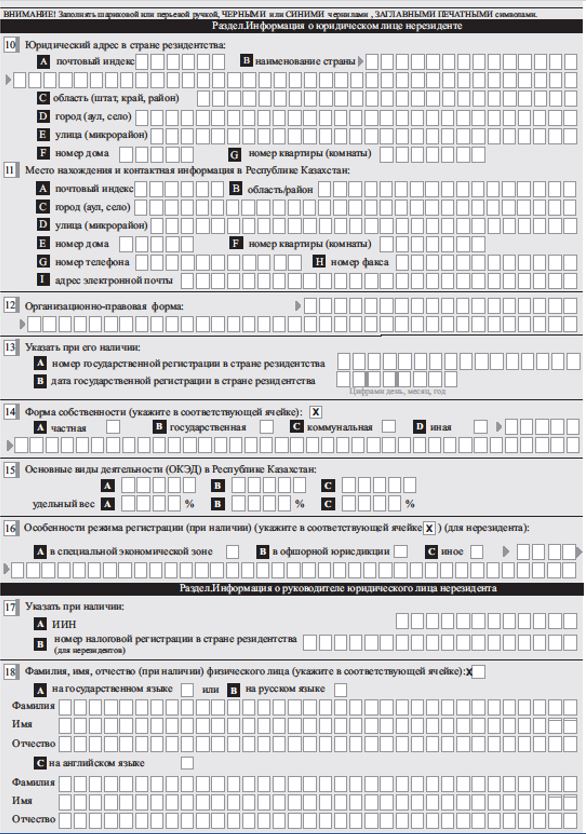 Приложение 2 к приказу
исполняющий обязанности
Министра финансов
от 10 июля 2020 года № 665Приложение 1 к Правилам
оказания государственной
услуги "Регистрация
налогоплательщиков"Приложение 1 к Правилам
оказания государственной
услуги "Регистрация
налогоплательщиков"Стандарт государственной услуги "Регистрация налогоплательщиков"Стандарт государственной услуги "Регистрация налогоплательщиков"Стандарт государственной услуги "Регистрация налогоплательщиков"Стандарт государственной услуги "Регистрация налогоплательщиков"1Наименование услугодателя Территориальные органы Комитета государственных доходов Министерства финансов Республики Казахстан по районам, городам и районам в городах, на территории специальных экономических зон  Территориальные органы Комитета государственных доходов Министерства финансов Республики Казахстан по районам, городам и районам в городах, на территории специальных экономических зон 2Способы предоставления государственной услуги1) через услугодателя – при внесении сведений о нерезиденте в государственную базу данных налогоплательщиков, внесении изменений и (или) дополнений в регистрационные данные;
2) через некоммерческое акционерное общество "Государственная корпорация "Правительство для граждан" (далее – Государственная корпорация) – при внесении сведений о нерезиденте в государственную базу данных налогоплательщиков, внесении изменений и (или) дополнений в регистрационные данные;
3) посредством веб-портала "электронного правительства" www.egov.kz (далее – портал) – при внесении изменений и (или) дополнений в сведения об ответственном работнике по расчетам с бюджетом, номере телефона, адресе электронной почты услугополучателя.1) через услугодателя – при внесении сведений о нерезиденте в государственную базу данных налогоплательщиков, внесении изменений и (или) дополнений в регистрационные данные;
2) через некоммерческое акционерное общество "Государственная корпорация "Правительство для граждан" (далее – Государственная корпорация) – при внесении сведений о нерезиденте в государственную базу данных налогоплательщиков, внесении изменений и (или) дополнений в регистрационные данные;
3) посредством веб-портала "электронного правительства" www.egov.kz (далее – портал) – при внесении изменений и (или) дополнений в сведения об ответственном работнике по расчетам с бюджетом, номере телефона, адресе электронной почты услугополучателя.3Сроки оказания государственной услуги1) внесение сведений о налогоплательщике в государственную базу данных налогоплательщиков (далее – ГБД НП) – в течение 3 (трех) рабочих дней со дня получения налогового заявления о постановке на регистрационный учет;
2) внесение изменений в регистрационные данные налогоплательщика – в течение 3 (трех) рабочих дней со дня получения налогового заявления о постановке на регистрационный учет;
3) максимально допустимое время ожидания для сдачи пакета документов услугополучателем услугодателю – 20 (двадцать) минут, Государственной корпорации – 15 (пятнадцать) минут;
4) максимально допустимое время обслуживания услугополучателя услугодателем – 20 (двадцать) минут, Государственной корпорацией – 15 (пятнадцать) минут.1) внесение сведений о налогоплательщике в государственную базу данных налогоплательщиков (далее – ГБД НП) – в течение 3 (трех) рабочих дней со дня получения налогового заявления о постановке на регистрационный учет;
2) внесение изменений в регистрационные данные налогоплательщика – в течение 3 (трех) рабочих дней со дня получения налогового заявления о постановке на регистрационный учет;
3) максимально допустимое время ожидания для сдачи пакета документов услугополучателем услугодателю – 20 (двадцать) минут, Государственной корпорации – 15 (пятнадцать) минут;
4) максимально допустимое время обслуживания услугополучателя услугодателем – 20 (двадцать) минут, Государственной корпорацией – 15 (пятнадцать) минут.4Форма оказания государственной услугиЭлектронная (частично автоматизированная) и (или) бумажнаяЭлектронная (частично автоматизированная) и (или) бумажная5Результат оказания государственной услуги 1) выдача регистрационного свидетельства по форме, утвержденной приказом Министра финансов Республики Казахстан от 9 февраля 2018 года  № 153 (зарегистрирован в Реестре государственной регистрации нормативных правовых актов под № 16431) (при внесении сведений о нерезиденте, иностранце или лице без гражданства, юридических лицах-нерезидентах, осуществляющих деятельность в Республике Казахстан через постоянное учреждение без открытия филиала, страховой организации (страховой брокер) или зависимом агенте, дипломатическом и приравненным к нему представительстве, консульском учреждение в ГБД НП);
2) мотивированный ответ об отказе в оказании государственной услуги в случаях и по основаниям, указанным в пункте 9 настоящего приложения 1.
Форма предоставления результата оказания государственной услуги: бумажная. 1) выдача регистрационного свидетельства по форме, утвержденной приказом Министра финансов Республики Казахстан от 9 февраля 2018 года  № 153 (зарегистрирован в Реестре государственной регистрации нормативных правовых актов под № 16431) (при внесении сведений о нерезиденте, иностранце или лице без гражданства, юридических лицах-нерезидентах, осуществляющих деятельность в Республике Казахстан через постоянное учреждение без открытия филиала, страховой организации (страховой брокер) или зависимом агенте, дипломатическом и приравненным к нему представительстве, консульском учреждение в ГБД НП);
2) мотивированный ответ об отказе в оказании государственной услуги в случаях и по основаниям, указанным в пункте 9 настоящего приложения 1.
Форма предоставления результата оказания государственной услуги: бумажная.6Размер платы, взимаемой с услугополучателя при оказании государственной услуги, и способы ее взимания в случаях, предусмотренных законодательством Республики КазахстанГосударственная услуга предоставляется бесплатноГосударственная услуга предоставляется бесплатно7 График работы  1) услугодателя – с понедельника по пятницу, с 9.00 до 18.30 часов с перерывом на обед с 13.00 до 14.30 часов, кроме выходных и праздничных дней согласно Трудовому кодексу Республики Казахстан от 23 ноября 2015 года (далее – Трудовой кодекс РК). 
Государственная услуга оказывается в порядке очереди, без предварительной записи и ускоренного обслуживания.
2) Государственной корпорации – с понедельника по субботу, за исключением воскресенья, праздничных дней согласно Трудовому кодексу РК в соответствии с установленным графиком работы с 9.00 часов до 20.00 часов, без перерыва на обед.
Прием осуществляется в порядке электронной очереди, по месту регистрации услугополучателя без ускоренного обслуживания, возможно бронирование электронной очереди посредством портала;
3) портала – круглосуточно, за исключением технических перерывов в связи с проведением ремонтных работ (при обращении услугополучателя после окончания рабочего времени, в выходные и праздничные дни согласно Трудовому кодексу РК, прием заявления и выдача результата оказания государственной услуги осуществляется следующим рабочим днем).
Адреса мест оказания государственной услуги размещены на интернет-ресурсе: 
1) услугодателя www.kgd.gov.kz; 
2) Государственной корпорации: www.gov4c.kz;
3) портала www.egov.kz. 1) услугодателя – с понедельника по пятницу, с 9.00 до 18.30 часов с перерывом на обед с 13.00 до 14.30 часов, кроме выходных и праздничных дней согласно Трудовому кодексу Республики Казахстан от 23 ноября 2015 года (далее – Трудовой кодекс РК). 
Государственная услуга оказывается в порядке очереди, без предварительной записи и ускоренного обслуживания.
2) Государственной корпорации – с понедельника по субботу, за исключением воскресенья, праздничных дней согласно Трудовому кодексу РК в соответствии с установленным графиком работы с 9.00 часов до 20.00 часов, без перерыва на обед.
Прием осуществляется в порядке электронной очереди, по месту регистрации услугополучателя без ускоренного обслуживания, возможно бронирование электронной очереди посредством портала;
3) портала – круглосуточно, за исключением технических перерывов в связи с проведением ремонтных работ (при обращении услугополучателя после окончания рабочего времени, в выходные и праздничные дни согласно Трудовому кодексу РК, прием заявления и выдача результата оказания государственной услуги осуществляется следующим рабочим днем).
Адреса мест оказания государственной услуги размещены на интернет-ресурсе: 
1) услугодателя www.kgd.gov.kz; 
2) Государственной корпорации: www.gov4c.kz;
3) портала www.egov.kz.8Перечень документов, необходимых для оказания государственной услугипри обращении услугополучателя либо его представителя, действующего на основании документа, выданного в соответствии с гражданским законодательством Республики Казахстан, в которой указываются соответствующие полномочия представителя:
к услугодателю (в явочном порядке или по почте) или в Государственную корпорацию:
для внесения сведений о нерезиденте в ГБД НП:
1) налоговое заявление согласно приложению 3 к настоящим правилам;
2) перечень документов согласно приложению 4 к настоящим правилам;
для внесения изменений и (или) дополнений в регистрационные данные в ГБД НП:
1) налоговое заявление согласно приложению 3 к настоящим правилам;
на портал:
налоговое заявление в форме электронного документа, согласно приложению 3 к настоящим правилам – для внесения изменений и (или) дополнений в сведения об ответственном работнике по расчетам с бюджетом, номере телефона, адресе электронной почты услугополучателя.при обращении услугополучателя либо его представителя, действующего на основании документа, выданного в соответствии с гражданским законодательством Республики Казахстан, в которой указываются соответствующие полномочия представителя:
к услугодателю (в явочном порядке или по почте) или в Государственную корпорацию:
для внесения сведений о нерезиденте в ГБД НП:
1) налоговое заявление согласно приложению 3 к настоящим правилам;
2) перечень документов согласно приложению 4 к настоящим правилам;
для внесения изменений и (или) дополнений в регистрационные данные в ГБД НП:
1) налоговое заявление согласно приложению 3 к настоящим правилам;
на портал:
налоговое заявление в форме электронного документа, согласно приложению 3 к настоящим правилам – для внесения изменений и (или) дополнений в сведения об ответственном работнике по расчетам с бюджетом, номере телефона, адресе электронной почты услугополучателя.9Основания для отказа в оказании государственной услуги, установленные законами Республики Казахстан Несоответствие услугополучателя и (или) представленных материалов, объектов, данных и сведений, необходимых для оказания государственной услуги, требованиям согласно статьям 76 и 77 Кодекса Республики Казахстан "О налогах и других обязательных платежах в бюджет (Налоговый кодекс)" от 25 декабря 2017 года. Несоответствие услугополучателя и (или) представленных материалов, объектов, данных и сведений, необходимых для оказания государственной услуги, требованиям согласно статьям 76 и 77 Кодекса Республики Казахстан "О налогах и других обязательных платежах в бюджет (Налоговый кодекс)" от 25 декабря 2017 года.10Иные требования с учетом особенностей оказания
государственной услуги, в том числе оказываемой в электронной
форме и через Государственную корпорацию Услугополучателям, имеющим в установленном Кодексом Республики Казахстан от 18 сентября 2009 года "О здоровье народа и системе здравоохранения" полную или частичную утрату способности или возможности осуществлять самообслуживание, самостоятельно передвигаться, ориентироваться, прием документов для оказания государственной услуги производится работником Государственной корпорации с выездом по месту жительства посредством обращения через Единый контакт-центр 1414, 8 800 080 777 (при оказании услуги через Государственную корпорацию).
Услугополучатель имеет возможность получения государственной услуги в электронной форме через портал и через интернет-ресурс услугодателя в "Кабинете налогоплательщика" при условии наличия ЭЦП.
Услугополучатель имеет возможность получения информации о статусе оказания государственной услуги в режиме удаленного доступа посредством "личного кабинета" на портале, Единого контакт-центра. Услугополучателям, имеющим в установленном Кодексом Республики Казахстан от 18 сентября 2009 года "О здоровье народа и системе здравоохранения" полную или частичную утрату способности или возможности осуществлять самообслуживание, самостоятельно передвигаться, ориентироваться, прием документов для оказания государственной услуги производится работником Государственной корпорации с выездом по месту жительства посредством обращения через Единый контакт-центр 1414, 8 800 080 777 (при оказании услуги через Государственную корпорацию).
Услугополучатель имеет возможность получения государственной услуги в электронной форме через портал и через интернет-ресурс услугодателя в "Кабинете налогоплательщика" при условии наличия ЭЦП.
Услугополучатель имеет возможность получения информации о статусе оказания государственной услуги в режиме удаленного доступа посредством "личного кабинета" на портале, Единого контакт-центра.Приложение 2 к Правилам
оказания государственной
услуги "Регистрация
налогоплательщиков"
____________________________
(Фамилия, имя, отчество
(далее – ФИО) (при его
наличии), либо наименование
организации услугополучателя)
____________________________
(адрес услугополучателя)Приложение 2 к Правилам
оказания государственной
услуги "Регистрация
налогоплательщиков"
____________________________
(Фамилия, имя, отчество
(далее – ФИО) (при его
наличии), либо наименование
организации услугополучателя)
____________________________
(адрес услугополучателя)Приложение 3 к Правилам
оказания государственной
услуги "Регистрация
налогоплательщиков"Приложение 4 к Правилам
оказания государственной
услуги "Регистрация
налогоплательщиков"№Категории услугополучателейПеречень документовПеречень документовПеречень документовПеречень документовПеречень документовПеречень документовСрок представления заявленияНалоговый орган, в который предоставляются документы№Категории услугополучателейНотариально засвидетельствованные копииНотариально засвидетельствованные копииНотариально засвидетельствованные копииНотариально засвидетельствованные копииНотариально засвидетельствованные копииНотариально засвидетельствованные копииСрок представления заявленияНалоговый орган, в который предоставляются документы№Категории услугополучателейДокумент, удостоверяющий личностьДокумент, подтверждающий сумму дохода из источников в Республике Казахстан (при наличии такого документа)Документ, подтверждающий налоговую регистрацию в стране инкорпорации (гражданства) нерезидента, с указанием номера налоговой регистрации (или его аналога) при наличии такого документаДокумент, подтверждающий государственную регистрацию в стране инкорпорации нерезидента, с указанием номера государственной регистрации (или его аналога)Договора (соглашения, контракта или иного документа), при его наличии, на предоставление полномочий на осуществление предпринимательской деятельности от имени нерезидента, подписание контрактов или на иные целиДоговор о совместной деятельностиСрок представления заявленияНалоговый орган, в который предоставляются документы123456789101Физическое лицо-нерезидент, являющееся налоговым агентом, выплачивающим доход, на которого возлагается обязанность и ответственность по исчислению, удержанию и перечислению подоходного налога у источника выплаты в бюджет, приобретающий (реализующий) имущество в Республике Казахстан.√√До приобретения (реализации) имуществаПо месту нахождения недвижимого имущества2Зависимый агент, деятельность которого рассматривается как постоянное учреждение нерезидента√√√В течение тридцати календарных дней с датой начала осуществления деятельностиПо месту нахождения (жительства, пребывания) зависимого агента3Нерезидент - участник договора о совместной деятельности, заключенного с резидентом, деятельность которого приводит к образованию постоянного учреждения√√√√в течение тридцати календарных дней с даты начала осуществления деятельностипо месту нахождения (жительства, пребывания) резидента - участника договора о совместной деятельности4Иностранцы и лица без гражданства, получающие доходы из источников в Республике Казахстан, не подлежащие налогообложению у источника выплаты√√√В течение тридцати календарных дней с даты начала осуществления деятельностиПо месту пребывания (жительства)5Иностранцы или лица без гражданства, приобретающие имущество в Республике Казахстан, являющееся объектом обложения налогом на имущество, транспортные средства или земельным налогом√√по месту нахождения такого имущества6Иностранцы или лица без гражданства, являющиеся первыми руководителями юридических лиц-резидентов, нерезидентов, осуществляющих деятельность в Республике Казахстан через филиал, представительство√√По месту пребывания (жительства)№Категории услугополучателейПеречень документов, копии которых необходимо представить (отметка * означает, что нотариально засвидетельствованные копии документов, отметка ** означает, что документ представляется только при регистрации работников представительств)Перечень документов, копии которых необходимо представить (отметка * означает, что нотариально засвидетельствованные копии документов, отметка ** означает, что документ представляется только при регистрации работников представительств)Перечень документов, копии которых необходимо представить (отметка * означает, что нотариально засвидетельствованные копии документов, отметка ** означает, что документ представляется только при регистрации работников представительств)Перечень документов, копии которых необходимо представить (отметка * означает, что нотариально засвидетельствованные копии документов, отметка ** означает, что документ представляется только при регистрации работников представительств)Перечень документов, копии которых необходимо представить (отметка * означает, что нотариально засвидетельствованные копии документов, отметка ** означает, что документ представляется только при регистрации работников представительств)Перечень документов, копии которых необходимо представить (отметка * означает, что нотариально засвидетельствованные копии документов, отметка ** означает, что документ представляется только при регистрации работников представительств)Перечень документов, копии которых необходимо представить (отметка * означает, что нотариально засвидетельствованные копии документов, отметка ** означает, что документ представляется только при регистрации работников представительств)Срок представления заявленияНалоговый орган, в который предоставляются документы№Категории услугополучателейУчредительные документы*Документ, подтверждающий налоговую регистрацию в стране инкорпорации нерезидента, с указанием номера налоговой регистрации (или его аналога) при наличии такого документа*Документ, подтверждающий государственную регистрацию в стране инкорпорации нерезидента, с указанием номера государственной регистрации (или его аналога)*протокол собрания совета директоров или аналогичного органа управления*Договора (соглашения, контракта или иного документа), при его наличии, на предоставление полномочий на осуществление предпринимательской деятельности от имени нерезидента, подписание контрактов или на иные цели*Договор о совместной деятельности*Документ подтверждающего аккредитацию в Республике Казахстан**Срок представления заявленияНалоговый орган, в который предоставляются документы12345678910111Юридическое лицо-нерезидент, осуществляющее деятельность через постоянное учреждение без открытия филиала, представительства√√√В течение тридцати календарных дней с даты начала осуществления деятельности в Республике КазахстанПо месту нахождения постоянного учреждения2Юридическое лицо, созданное в соответствии с законодательством иностранного государства, место эффективного управления (место нахождения фактического органа управления) которого находится в Республике Казахстан√√√√в течение тридцати календарных дней со дня принятия решения о признании местом эффективного управления (местом нахождения фактического органа управления) Республики Казахстан;по месту нахождения3Нерезидент, приобретающий (реализующий) имущество в Республике Казахстан, являющийся налоговым агентом выплачивающим доход, на которого возлагается обязанность и ответственность по исчислению, удержанию и перечислению подоходного налога у источника выплаты в бюджет, или исчисляющий самостоятельно подоходный налог с дохода, полученного в виде прироста стоимости при реализации имущества, находящегося в Республике Казахстан, акций, долей участия, связанных с недропользованием в Республике Казахстан, от лица, не являющегося налоговым агентом.√√√до приобретения (реализации) имуществапо месту нахождения имущества4Страховая организация (строховой брокер) зависимый агент, деятельность которого рассматривается как постоянное учреждение√√√√В течение тридцати календарных дней с даты начала осуществления деятельностиПо месту нахождения5Нерезидент - участник договора о совместной деятельности, заключенного с резидентом, деятельность которого приводит к образованию постоянного учреждения√√√√в течение тридцати календарных дней с даты начала осуществления деятельностипо месту нахождения (жительства, пребывания) резидента - участника договора о совместной деятельности6Юридические лица, открывающие счета в банках-резидентах√√√До открытия счета в банкеПо месту нахождения банка7Нерезидент, являющийся налоговым агентом выплачивающим доход, на которого возлагается обязанность и ответственность по исчислению, удержанию и перечислению подоходного налога у источника выплаты в бюджет или исчисляющий самостоятельно подоходный налог с дохода, полученного в виде прироста стоимости при реализации имущества, находящегося в Республике Казахстан, акций, долей участия, связанных с недропользованием в Республике Казахстан, от лица, не являющегося налоговым агентом, приобретающий (реализующий): акций, выпущенных резидентом, и долей участия в уставном капитале юридического лица-резидента, являющегося недропользователем, или консорциума, участником (участниками) которого является (являются) недропользователь (недропользователи); акций, выпущенных юридическим лицом-резидентом, и долей участия в уставном капитале юридического лица-резидента или консорциума; акций, выпущенных юридическим лицом-нерезидентом, и долей участия в уставном капитале юридического лица-нерезидента или консорциума√√√на основании сведений уполномоченных государственных и местных исполнительных органов, осуществляющих государственное регулирование в пределах компетенции в сфере недропользования в соответствии с законодательством Республики Казахстан о недрах и недропользованиипо месту нахождения юридического лица, являющегося недропользователем8Нерезидент, приобретающий ценные бумаги, доли участия, в случае невыполнения следующих условий:
на день реализации акций или долей участия налогоплательщик владеет данными акциями или долями участия более трех лет;
юридическое лицо - эмитент или юридическое лицо, доля участия в котором реализуется, или участник консорциума, который реализует долю участия в таком
консорциуме, не является недропользователем;
имущество лиц (лица), являющихся (являющегося)
недропользователями (недропользователем), в стоимости активов юридического лица- эмитента или юридического лица, доля участия в котором реализуется, или общей стоимости активов участников консорциума, доля участия в котором реализуется, на день такой реализации составляет не более 50 процентов.
В целях настоящего подпункта недропользователем не признается недропользователь, являющийся таковым исключительно из-за обладания правом на добычу подземных вод и (или) общераспространенных полезных ископаемых для собственных нужд, а также недропользователь, осуществляющий в течение двенадцатимесячного периода, предшествовавшего первому числу месяца, в котором реализованы акции или доли участия, последующую переработку (после первичной переработки) не менее 70 процентов добытого за указанный период минерального сырья, включая уголь, на собственных и (или) принадлежащих юридическому лицу-резиденту, являющемуся взаимосвязанной стороной, производственных мощностях, расположенных на территории Республики Казахстан√√√до приобретения (реализации) имуществапо месту нахождения юридического лица-эмитента или юридического лица-резидента9Дипломатические и приравненное к нему представительство иностранного государства, консульское учреждение иностранного государство, аккредитованные в Республике Казахстан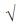 До начала осуществления деятельностиПо месту нахождения